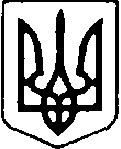 УКРАЇНАВОЛОДИМИР-ВОЛИНСЬКА МІСЬКА РАДА ВОЛИНСЬКОЇ ОБЛАСТІСЬОМЕ СКЛИКАННЯРІШЕННЯ               №  м. Володимир-ВолинськийПро заслуховування звіту про роботу постійної депутатської комісіїз питань з питань бюджету,	 фінансів, соціально-економічного розвитку, підприємництва та регуляторної діяльностіКеруючись п. 11 ст. 26 Закону України «Про місцеве самоврядування в Україні», заслухавши звіт голови постійної депутатської комісії з питань бюджету, фінансів, соціально-економічного розвитку, підприємництва та регуляторної діяльності Володимир – Волинської міської ради в період з 1 січня по 31 грудня  2016 року, міська радаВИРІШИЛА:1. Звіт голови постійної депутатської комісії з питань бюджету, фінансів, соціально-економічного розвитку, підприємництва та регуляторної діяльності Володимир – Волинської міської ради  С.А.Коби взяти до відома.2. За результатами звіту, визнати роботу постійної депутатської комісії з питань з питань бюджету,	 фінансів, соціально-економічного розвитку, підприємництва та регуляторної діяльності Володимир – Волинської міської ради задовільною.3. Контроль за виконанням даного рішення покласти на постійну депутатську комісію з питань з питань бюджету,	 фінансів, соціально-економічного розвитку, підприємництва та регуляторної діяльності. Міський  голова                                                                            П.Д.Саганюк  Ліщук 35708